Αίτηση για εκπόνηση Διδακτορικής ΔιατριβήςΟνοματεπώνυμο Υποψηφίου: _________________________________Ως Επιβλέποντα/ουσα καθηγητή/τρια προτείνω: ________________________________Δικαίωμα υποβολής αίτησης. Δικαίωμα υποβολής αίτησης για την εκπόνηση διδακτορικής διατριβής έχουν οι κάτοχοι Μεταπτυχιακού Διπλώματος Ειδίκευσης (Μ.Δ.Ε.), που έχει χορηγηθεί από Ελληνικό ή ξένο ομοταγές Πανεπιστήμιο. Τίτλοι σπουδών αλλοδαπών Πανεπιστημίων πρέπει να έχουν αναγνωριστεί από το Διεπιστημονικό Οργανισμό Αναγνώρισης Τίτλων Ακαδημαϊκών και Πληροφόρησης (Δ.Ο.Α.Τ.Α.Π.) ως ισότιμοι προς τους Ελληνικούς.Αίτηση και δικαιολογητικά. Οι υποψήφιοι που επιθυμούν να εκπονήσουν διδακτορική διατριβή υποχρεούνται να υποβάλλουν αίτηση στη Γραμματεία του Τμήματος η οποία πρέπει να συνοδεύεται από τα εξής δικαιολογητικά:Έντυπη αίτηση εκπόνησης διδακτορικής διατριβής που χορηγείται από τη Γραμματεία του Τμήματος (επισυνάπτεται)Σύντομο βιογραφικό σημείωμα.Αντίγραφα τίτλων προπτυχιακών και μεταπτυχιακών σπουδών (για αλλοδαπούς τίτλους βεβαιώσεις ισοτιμίας Δ.Ο.Α.Τ.Α.Π.).Επάρκεια σε μία τουλάχιστον ξένη γλώσσα η οποία πιστοποιείται με την υποβολή πτυχίου (Proficiency ή Advance ή Toefl για τα Αγγλικά, Delf 5,6 για τα Γαλλικά και Kleines για τα Γερμανικά). Επίσης αποδεικνύεται από τίτλο σπουδών ξενόγλωσσου πανεπιστημίου ο οποίος αποκτήθηκε μετά από διάρκεια φοίτησης τουλάχιστον ενός έτους.Αντίτυπα πτυχιακής, μεταπτυχιακής-διπλωματικής ή άλλων επιστημονικών εργασιών, δημοσιεύσεων κλπ (σε ηλεκτρονική μορφή CD).Αναλυτική πρόταση έρευνας που περιέχει την περιγραφή του αντικειμένου της διατριβής, τον τρόπο που προτίθεται να το ερευνήσει, τη βιβλιογραφία που έχει ήδη συμβουλευτεί, το ειδικότερο ενδιαφέρον που παρουσιάζει το θέμα που θέλει να ερευνήσει, κλπ. (επισυνάπτεται)Φωτοτυπία αστυνομικής ταυτότητας.Αποδεικτικά επαγγελματικής εμπειρίας (αν υπάρχουν).Επιστημονικές Διακρίσεις (αν υπάρχουν).Υπεύθυνη δήλωση (ότι ο αιτών δεν εκπονεί την ίδια διδακτορική διατριβή σε άλλο ΑΕΙ της χώρας ή του εξωτερικού)         Η αίτηση, η αναλυτική πρόταση και τα συνοδευτικά δικαιολογητικά υποβάλλονται από τους ενδιαφερόμενους στη Γραμματεία του Τμήματος.1. ΠΡΟΣΩΠΙΚΑ ΣΤΟΙΧΕΙΑ (παρακαλούμε συμπληρώστε με ΚΕΦΑΛΑΙΑ)ΔΙΕΥΘΥΝΣΗ ΜΟΝΙΜΗΣ ΚΑΤΟΙΚΙΑΣΟΔΟΣ	             ΑΡΙΘΜΟΣΠΟΛΗ	Τ.Κ.ΔΙΕΥΘΥΝΣΗ ΕΠΙΚΟΙΝΩΝΙΑΣ (αν διαφέρει, από τη μόνιμη) ΟΔΟΣ	             ΑΡΙΘΜΟΣΠΟΛΗ	Τ.Κ.ΠΡΟΠΤΥΧΙΑΚΕΣ ΚΑΙ ΜΕΤΑΠΤΥΧΙΑΚΕΣ ΣΠΟΥΔΕΣ (Παρακαλούμε να προσκομίσετε όλα τα σχετικά πρωτότυπα ή επικυρωμένα έγγραφα) ΛΟΙΠΗ ΕΚΠΑΙΔΕΥΤΙΚΗ ΕΜΠΕΙΡΙΑ (Πτυχιακή εργασία, μεταπτυχιακή- διπλωματική εργασία, δημοσιεύσεις, συνέδρια, σεμινάρια κ.λπ.) ΓΝΩΣΗ ΞΕΝΩΝ ΓΛΩΣΣΩΝ    (Παρακαλούμε να προσκομίσετε όλα τα σχετικά πρωτότυπα ή επικυρωμένα έγγραφα)    ΕΠΑΓΓΕΛΜΑΤΙΚΗ ΕΜΠΕΙΡΙΑ   ΣΥΣΤΑΤΙΚΕΣ ΕΠΙΣΤΟΛΕΣ ( Παρακαλούμε να αναφέρετε τα ονόματα τριών ατόμων από τα οποία ζητήσατε συστατικές επιστολές)ΑΛΛΕΣ ΠΛΗΡΟΦΟΡΙΕΣ: Γ ράψτε οποιαδήποτε άλλη πληροφορία είναι κατά τη γνώμη σας σχετική με την υποψηφιότητά σας (όπως άλλες διακρίσεις και δεξιότητες, γιατί ενδιαφέρεστε να εκπονήσετε διδακτορική διατριβή, οι επαγγελματικές σας προοπτικές κ.ά.).  Επιθυμώ να εκπονήσω διδακτορική διατριβή στο γνωστικό αντικείμενο:……………………………………………………………………………………………………………………………………………………………………………………………….με θέμα (τίτλος):………………………………………………………………………………………………………………………………………………………………………………………………………………………………………………………………………………………………………………………………………………………………………………………………………………………………………………………………………………………………      Παρακαλώ να κάνετε δεκτή την παρούσα αίτησή μου και να ορίσετε την κατά νόμο Συμβουλευτική Επιτροπή.Ως Επιβλέποντα/ουσα καθηγητή/τρια προτείνω:Τον/την κ. 	….ο/η οποίος/α και αποδέχεται την υποστήριξή μουΗμερομηνία Αίτησης   	            Με τιμή                                                                                                     Ο Αιτών/ Η Αιτούσα………/………/………                                                         ………….………………………   Ημερομηνία παραλαβής (συμπληρώνεται από τη Γραμματεία)………/………/………Υπογραφή ΥπαλλήλουΣΥΜΠΛΗΡΩΝΕΤΑΙ ΑΠΟ ΤΗΝ ΥΠΗΡΕΣΙΑΓ.Σ.Ε.Σ:     ....................………………………………………………………………………..............	ΕΠΙΒΛΕΠΩΝ:     …………………………………………………………….…….............................. ΜΕΛΗ:     …………………………………………………………………….........................................……………………………………………………………………………….………………………ΘΕΜΑ:  ……………………………………………………………………………………………....................………………………………………………………………………………………………………..………………………………………………………………………………………………………...ΠΡΟΤΑΣΗ ΔΙΔΑΚΤΟΡΙΚΗΣ ΔΙΑΤΡΙΒΗΣΗ ΕΡΕΥΝΗΤΙΚΗ ΠΡΟΤΑΣΗ ΠΡΕΠΕΙ ΝΑ ΠΕΡΙΕΧΕΙ ΤΙΣ ΑΚΟΛΟΥΘΕΣ 5 ΣΥΝΙΣΤΩΣΕΣΤίτλος (το πολύ μέχρι 25 λέξεις).             Ο τίτλος πρέπει να αντανακλά την ουσία του προτεινόμενου έργου. Δεν αποκλείεται η ύπαρξη υπότιτλου  αν αυτό κρίνεται αναγκαίο.Η διατύπωση του «προβλήματος» :  τεκμηρίωση αναγκαιότητας/πρωτοτυπίας/ ενδιαφέροντος της προτεινόμενης έρευνας (το πολύ 2 σελίδες)    Η τεκμηρίωση της αναγκαιότητας διεξαγωγής της προτεινόμενης έρευνας μπορεί να επιτευχθεί με μια σύντομη ανασκόπηση της υπάρχουσας έρευνας σχετικά με το θέμα. Μέσα από αυτή την ανασκόπηση θα εντοπιστούν ανοικτά ερωτήματα ή περιοχές που χρήζουν περαιτέρω διερεύνησης και που θα αποτελέσουν το αντικείμενο της έρευνας του υποψηφίου.Η αναγκαιότητα μπορεί επίσης να τεκμηριωθεί στη βάση κοινωνικών/πολιτικών/οικονομικών ή εκπαιδευτικών ζητημάτων που κάνουν έντονη την παρουσία τους μια συγκεκριμένη χρονική περίοδο σε ένα συγκεκριμένο πλαίσιο (π.χ. Το έντονο μεταναστευτικό ρεύμα στην Ελλάδα και η διερεύνηση τρόπων ένταξης αλλοδαπών μαθητών ή Η αλλαγή των Π.Σ. και η ανάγκη επιμόρφωσης των εκπαιδευτικών ή Η αύξηση της ανεργίας και η ανάγκη επανεκπαίδευσης ατόμων για την προσαρμογή τους σε νέους εργασιακούς χώρους - νέες οπτικές στο θέμα της επιμόρφωσης ενηλίκων).    Η αναζήτηση των επιστημονικών άρθρων μπορεί να γίνει με διάφορους τρόπους, ένας εκ των οποίων -αρκετά επαρκής για τις απαιτήσεις μιας πρότασης- είναι διαδικτυακά μέσω του www.scholar.google.com.Στόχος αυτής της παραγράφου είναι να αποδείξει ο υποψήφιος ότιείναι ενήμερος της υπάρχουσας βιβλιογραφίαςκατανοεί τη σπουδαιότητα του θέματος που προτείνει και        μπορεί να αρθρώσει επιχειρηματολογία υποστηρικτική της επιλογής του.Ερευνητικά ερωτήματα ή Στόχοι (1/2 σελίδα).      Τα ερευνητικά ερωτήματα ή οι στόχοι σχετίζονται άμεσα με τα «κενά» στην υπάρχουσα γνώση που εντοπίστηκαν στην προηγούμενη παράγραφο.      Η παρουσίαση μπορεί να γίνει με διάφορους τρόπους:Υπό μορφή ερώτησης Παράδειγμα 1: (π.χ. Τίτλος της πρότασης: Παράγοντες που επηρεάζουν τη μαθηματική ικανότητα κωφών μαθητών)Ένα πολύ γενικό ερευνητικό ερώτημα δε θεωρείται επαρκές. π.χ. Ποιοι παράγοντες επηρεάζουν την μαθηματική ικανότητα των κωφών μαθητών;Ακόμα και εάν διατυπωθεί ένα τέτοιο ερώτημα, απαιτείται περαιτέρω εξειδίκευση των ερωτημάτων. π.χ.:Α) Ποια είναι η σχέση μεταξύ μαθηματικής επίδοσης και χαρακτηριστικών που σχετίζονται με την απώλεια ακοής (π.χ. αιτιολογία της απώλειας ακοής, ηλικία έναρξης / ταυτοποίησης απώλειας, βαθμός απώλειας της ακοής, χρήση βοηθητικών συσκευών ακρόασης);Β) Ποια είναι η σχέση μεταξύ μαθηματικής επίδοσης κωφών μαθητών και χαρακτηριστικών των γονέων τους;Γ) Σε ποιον βαθμό κωφά παιδιά με διαφορετικά επίπεδα επιδόσεων στα μαθηματικά κατανοούν βασικές έννοιες, όπως το χρώμα, τα μεγέθη, τα σχήματα, τη θέση στο χώρο, την υφή / υλικό, την ποσότητα και τον χρόνο;Δ) Ποιες είναι οι μορφές επίλυσης μαθηματικών προβλημάτων που υιοθετούνται κατά προτίμηση από κωφούς μαθητές;Υπό μορφή κατάφασης Παράδειγμα 2:(π.χ. Τίτλος πρότασης: Οι ερωτήσεις στη διάρκεια της διδασκαλίας ως εργαλείο ανάπτυξης του μαθηματικού τρόπου σκέψης)Οι υποθέσεις εργασίας που θα διερευνηθούν είναι:Οι καθοδηγητικές ερωτήσεις του δασκάλου ενισχύουν τον μηχανιστικό τρόπο σκέψης έναντι του διερευνητικού τρόπου.Οι ανοιχτές ερωτήσεις του δασκάλου έχουν ως αποτέλεσμα την ανάπτυξη πολλαπλών στρατηγικών κατά τη διαδικασία επίλυσης μαθηματικών προβλημάτων.Θεωρητικό πλαίσιο (το πολύ 1 σελίδα).      Το θεωρητικό πλαίσιο μιας έρευνας (ενίοτε ονομάζεται και εννοιολογικό πλαίσιο) περιγράφει τις θεωρίες ή έννοιες που θα αποτελόσουν το ερμηνευτικό πλαίσιο των παρατηρήσεων.       Το θεωρητικό πλαίσιο πρέπει να σχετίζεται άμεσα με τις ερευνητικές υποθέσεις και να μην είναι μια άκριτη καταγραφή οποιασδήποτε θεωρίας σχετίζεται άμεσα ή έμμεσα με το θέμα.Μεθοδολογία της έρευνας (το πολύ 1 σελίδα).       Σε αυτήν την παράγραφο δίνονται σύντομες απαντήσεις σχετικά με τα παρακάτω ερωτήματα:Τι είδους έρευνα είναι; (ποσοτική, ποιοτική, μεικτή)Γιατί επιλέχθηκε αυτή η μορφή έρευνας;3· Τι είδους εργαλεία θα χρησιμοποιηθούν στην έρευνα; (ερωτηματολόγια, συνεντεύξεις, βίντεο, προσωπικές σημειώσεις κ.ά.)4· Ποιο είναι το δείγμα και ποια είναι τα χαρακτηριστικά του;5· Τι είδους δεδομένα θα συλλεχθούν;6. Με ποιον ακριβώς τρόπο θα γίνει η επεξεργασία των δεδομένων;ΥΠΕΥΘΥΝΗ ΔΗΛΩΣΗ (άρθρο 8 Ν.1599/1986)Η ακρίβεια των στοιχείων που υποβάλλονται με αυτή τη δήλωση μπορεί να ελεγχθεί με βάση το αρχείο άλλων υπηρεσιών (άρθρο 8 παρ. 4 Ν. 1599/1986)                                                                                              Ημερομηνία: ………………….Ο/Η Δηλών/ούσα(Υπογραφή)ΕΛΛΗΝΙΚΗ ΔΗΜΟΚΡΑΤΙΑ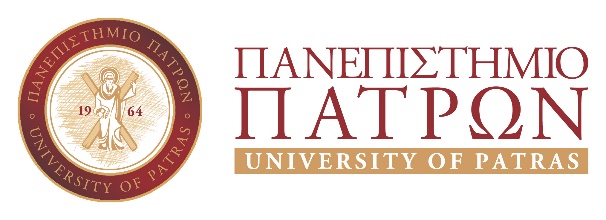 ΣΧΟΛΗ ΑΝΘΡΩΠΙΣΤΙΚΩΝ & ΚΟΙΝΩΝΙΚΩΝ ΕΠΙΣΤΗΜΩΝΤΜΗΜΑ ΕΠΙΣΤΗΜΩΝ ΤΗΣ ΕΚΠΑΙΔΕΥΣΗΣ ΚΑΙ ΚΟΙΝΩΝΙΚΗΣ ΕΡΓΑΣΙΑΣΕΠΩΝΥΜΟΕΠΩΝΥΜΟΕΠΩΝΥΜΟΕΠΩΝΥΜΟΕΠΩΝΥΜΟΕΠΩΝΥΜΟΕΠΩΝΥΜΟΕΠΩΝΥΜΟΕΠΩΝΥΜΟΕΠΩΝΥΜΟΕΠΩΝΥΜΟΕΠΩΝΥΜΟΕΠΩΝΥΜΟΕΠΩΝΥΜΟΕΠΩΝΥΜΟΕΠΩΝΥΜΟΕΠΩΝΥΜΟΕΠΩΝΥΜΟΕΠΩΝΥΜΟΕΠΩΝΥΜΟΕΠΩΝΥΜΟΕΠΩΝΥΜΟΕΠΩΝΥΜΟΕΠΩΝΥΜΟΕΠΩΝΥΜΟΕΠΩΝΥΜΟΕΠΩΝΥΜΟΕΠΩΝΥΜΟΕΠΩΝΥΜΟΕΠΩΝΥΜΟΕΠΩΝΥΜΟΕΠΩΝΥΜΟΕΠΩΝΥΜΟΕΠΩΝΥΜΟΕΠΩΝΥΜΟΟΝΟΜΑΟΝΟΜΑΟΝΟΜΑΟΝΟΜΑΟΝΟΜΑΟΝΟΜΑΟΝΟΜΑΟΝΟΜΑΟΝΟΜΑΟΝΟΜΑΟΝΟΜΑΟΝΟΜΑΟΝΟΜΑΟΝΟΜΑΟΝΟΜΑΟΝΟΜΑΟΝΟΜΑΟΝΟΜΑΟΝΟΜΑΟΝΟΜΑΟΝΟΜΑΟΝΟΜΑΟΝΟΜΑΟΝΟΜΑΟΝΟΜΑΟΝΟΜΑ ΠΑΤΕΡΑΟΝΟΜΑ ΠΑΤΕΡΑΟΝΟΜΑ ΠΑΤΕΡΑΟΝΟΜΑ ΠΑΤΕΡΑΟΝΟΜΑ ΠΑΤΕΡΑΟΝΟΜΑ ΠΑΤΕΡΑΟΝΟΜΑ ΠΑΤΕΡΑΟΝΟΜΑ ΠΑΤΕΡΑΟΝΟΜΑ ΠΑΤΕΡΑΟΝΟΜΑ ΠΑΤΕΡΑΟΝΟΜΑ ΠΑΤΕΡΑΟΝΟΜΑ ΠΑΤΕΡΑΟΝΟΜΑ ΠΑΤΕΡΑΟΝΟΜΑ ΠΑΤΕΡΑΟΝΟΜΑ ΠΑΤΕΡΑΟΝΟΜΑ ΠΑΤΕΡΑΟΝΟΜΑ ΠΑΤΕΡΑΟΝΟΜΑ ΠΑΤΕΡΑΟΝΟΜΑ ΠΑΤΕΡΑΟΝΟΜΑ ΠΑΤΕΡΑΟΝΟΜΑ ΠΑΤΕΡΑΟΝΟΜΑ ΠΑΤΕΡΑΟΝΟΜΑ ΠΑΤΕΡΑΟΝΟΜΑ ΠΑΤΕΡΑΟΝΟΜΑ ΠΑΤΕΡΑΗΜΕΡΟΜΗΝΙΑ ΓΕΝΝΗΣΗΣΗμέρα  Μήνας  ΈτοςΗΜΕΡΟΜΗΝΙΑ ΓΕΝΝΗΣΗΣΗμέρα  Μήνας  ΈτοςΗΜΕΡΟΜΗΝΙΑ ΓΕΝΝΗΣΗΣΗμέρα  Μήνας  ΈτοςΗΜΕΡΟΜΗΝΙΑ ΓΕΝΝΗΣΗΣΗμέρα  Μήνας  ΈτοςΗΜΕΡΟΜΗΝΙΑ ΓΕΝΝΗΣΗΣΗμέρα  Μήνας  ΈτοςΗΜΕΡΟΜΗΝΙΑ ΓΕΝΝΗΣΗΣΗμέρα  Μήνας  ΈτοςΗΜΕΡΟΜΗΝΙΑ ΓΕΝΝΗΣΗΣΗμέρα  Μήνας  ΈτοςΗΜΕΡΟΜΗΝΙΑ ΓΕΝΝΗΣΗΣΗμέρα  Μήνας  ΈτοςΗΜΕΡΟΜΗΝΙΑ ΓΕΝΝΗΣΗΣΗμέρα  Μήνας  ΈτοςΗΜΕΡΟΜΗΝΙΑ ΓΕΝΝΗΣΗΣΗμέρα  Μήνας  ΈτοςΗΜΕΡΟΜΗΝΙΑ ΓΕΝΝΗΣΗΣΗμέρα  Μήνας  ΈτοςΗΜΕΡΟΜΗΝΙΑ ΓΕΝΝΗΣΗΣΗμέρα  Μήνας  ΈτοςΗΜΕΡΟΜΗΝΙΑ ΓΕΝΝΗΣΗΣΗμέρα  Μήνας  ΈτοςΗΜΕΡΟΜΗΝΙΑ ΓΕΝΝΗΣΗΣΗμέρα  Μήνας  ΈτοςΗΜΕΡΟΜΗΝΙΑ ΓΕΝΝΗΣΗΣΗμέρα  Μήνας  ΈτοςΗΜΕΡΟΜΗΝΙΑ ΓΕΝΝΗΣΗΣΗμέρα  Μήνας  ΈτοςΗΜΕΡΟΜΗΝΙΑ ΓΕΝΝΗΣΗΣΗμέρα  Μήνας  ΈτοςΤΟΠΟΣ ΓΕΝΝΗΣΗΣΤΟΠΟΣ ΓΕΝΝΗΣΗΣΤΟΠΟΣ ΓΕΝΝΗΣΗΣΤΟΠΟΣ ΓΕΝΝΗΣΗΣΤΟΠΟΣ ΓΕΝΝΗΣΗΣΤΟΠΟΣ ΓΕΝΝΗΣΗΣΤΟΠΟΣ ΓΕΝΝΗΣΗΣΤΟΠΟΣ ΓΕΝΝΗΣΗΣΤΟΠΟΣ ΓΕΝΝΗΣΗΣΤΟΠΟΣ ΓΕΝΝΗΣΗΣΤΟΠΟΣ ΓΕΝΝΗΣΗΣΤΟΠΟΣ ΓΕΝΝΗΣΗΣΤΟΠΟΣ ΓΕΝΝΗΣΗΣΤΟΠΟΣ ΓΕΝΝΗΣΗΣΤΟΠΟΣ ΓΕΝΝΗΣΗΣΤΟΠΟΣ ΓΕΝΝΗΣΗΣΤΟΠΟΣ ΓΕΝΝΗΣΗΣΤΗΛΕΦΩΝΟ ΣΤΑΘΕΡΟΤΗΛΕΦΩΝΟ ΣΤΑΘΕΡΟΤΗΛΕΦΩΝΟ ΣΤΑΘΕΡΟΤΗΛΕΦΩΝΟ ΣΤΑΘΕΡΟΤΗΛΕΦΩΝΟ ΣΤΑΘΕΡΟΤΗΛΕΦΩΝΟ ΣΤΑΘΕΡΟΤΗΛΕΦΩΝΟ ΣΤΑΘΕΡΟΤΗΛΕΦΩΝΟ ΣΤΑΘΕΡΟΤΗΛΕΦΩΝΟ ΣΤΑΘΕΡΟΤΗΛΕΦΩΝΟ ΣΤΑΘΕΡΟΤΗΛΕΦΩΝΟ ΣΤΑΘΕΡΟΤΗΛΕΦΩΝΟ ΣΤΑΘΕΡΟΤΗΛΕΦΩΝΟ ΣΤΑΘΕΡΟΤΗΛΕΦΩΝΟ ΣΤΑΘΕΡΟΤΗΛΕΦΩΝΟ ΣΤΑΘΕΡΟΤΗΛΕΦΩΝΟ ΣΤΑΘΕΡΟΤΗΛΕΦΩΝΟ ΣΤΑΘΕΡΟΤΗΛΕΦΩΝΟ ΣΤΑΘΕΡΟΤΗΛΕΦΩΝΟ ΣΤΑΘΕΡΟΤΗΛΕΦΩΝΟ ΣΤΑΘΕΡΟΤΗΛΕΦΩΝΟ ΣΤΑΘΕΡΟΤΗΛΕΦΩΝΟ ΣΤΑΘΕΡΟ               FAX               FAX               FAX               FAX               FAX               FAX               FAX               FAX               FAX               FAX               FAX               FAX               FAX               FAX               FAX               FAX               FAX               FAX               FAX               FAX               FAXΤΗΛΕΦΩΝΟ ΚΙΝΗΤΟΤΗΛΕΦΩΝΟ ΚΙΝΗΤΟΤΗΛΕΦΩΝΟ ΚΙΝΗΤΟΤΗΛΕΦΩΝΟ ΚΙΝΗΤΟΤΗΛΕΦΩΝΟ ΚΙΝΗΤΟΤΗΛΕΦΩΝΟ ΚΙΝΗΤΟΤΗΛΕΦΩΝΟ ΚΙΝΗΤΟΤΗΛΕΦΩΝΟ ΚΙΝΗΤΟΤΗΛΕΦΩΝΟ ΚΙΝΗΤΟΤΗΛΕΦΩΝΟ ΚΙΝΗΤΟΤΗΛΕΦΩΝΟ ΚΙΝΗΤΟΤΗΛΕΦΩΝΟ ΚΙΝΗΤΟΤΗΛΕΦΩΝΟ ΚΙΝΗΤΟΤΗΛΕΦΩΝΟ ΚΙΝΗΤΟΤΗΛΕΦΩΝΟ ΚΙΝΗΤΟΤΗΛΕΦΩΝΟ ΚΙΝΗΤΟΤΗΛΕΦΩΝΟ ΚΙΝΗΤΟΤΗΛΕΦΩΝΟ ΚΙΝΗΤΟΤΗΛΕΦΩΝΟ ΚΙΝΗΤΟΤΗΛΕΦΩΝΟ ΚΙΝΗΤΟΤΗΛΕΦΩΝΟ ΚΙΝΗΤΟΤΗΛΕΦΩΝΟ ΚΙΝΗΤΟe-maile-maile-maile-maile-maile-maile-maile-maile-maile-maile-maile-maile-maile-maile-maile-maile-maile-maile-maile-maile-maile-mailΤΗΛΕΦΩΝΟ ΣΤΑΘΕΡΟΤΗΛΕΦΩΝΟ ΣΤΑΘΕΡΟΤΗΛΕΦΩΝΟ ΣΤΑΘΕΡΟΤΗΛΕΦΩΝΟ ΣΤΑΘΕΡΟΤΗΛΕΦΩΝΟ ΣΤΑΘΕΡΟΤΗΛΕΦΩΝΟ ΣΤΑΘΕΡΟΤΗΛΕΦΩΝΟ ΣΤΑΘΕΡΟΤΗΛΕΦΩΝΟ ΣΤΑΘΕΡΟΤΗΛΕΦΩΝΟ ΣΤΑΘΕΡΟΤΗΛΕΦΩΝΟ ΣΤΑΘΕΡΟΤΗΛΕΦΩΝΟ ΣΤΑΘΕΡΟΤΗΛΕΦΩΝΟ ΣΤΑΘΕΡΟΤΗΛΕΦΩΝΟ ΣΤΑΘΕΡΟΤΗΛΕΦΩΝΟ ΣΤΑΘΕΡΟΤΗΛΕΦΩΝΟ ΣΤΑΘΕΡΟΤΗΛΕΦΩΝΟ ΣΤΑΘΕΡΟΤΗΛΕΦΩΝΟ ΣΤΑΘΕΡΟΤΗΛΕΦΩΝΟ ΣΤΑΘΕΡΟΤΗΛΕΦΩΝΟ ΣΤΑΘΕΡΟΤΗΛΕΦΩΝΟ ΣΤΑΘΕΡΟΤΗΛΕΦΩΝΟ ΣΤΑΘΕΡΟΤΗΛΕΦΩΝΟ ΣΤΑΘΕΡΟ               FAX               FAX               FAX               FAX               FAX               FAX               FAX               FAX               FAX               FAX               FAX               FAX               FAX               FAX               FAX               FAX               FAX               FAX               FAX               FAX               FAXΤΗΛΕΦΩΝΟ ΚΙΝΗΤΟΤΗΛΕΦΩΝΟ ΚΙΝΗΤΟΤΗΛΕΦΩΝΟ ΚΙΝΗΤΟΤΗΛΕΦΩΝΟ ΚΙΝΗΤΟΤΗΛΕΦΩΝΟ ΚΙΝΗΤΟΤΗΛΕΦΩΝΟ ΚΙΝΗΤΟΤΗΛΕΦΩΝΟ ΚΙΝΗΤΟΤΗΛΕΦΩΝΟ ΚΙΝΗΤΟΤΗΛΕΦΩΝΟ ΚΙΝΗΤΟΤΗΛΕΦΩΝΟ ΚΙΝΗΤΟΤΗΛΕΦΩΝΟ ΚΙΝΗΤΟΤΗΛΕΦΩΝΟ ΚΙΝΗΤΟΤΗΛΕΦΩΝΟ ΚΙΝΗΤΟΤΗΛΕΦΩΝΟ ΚΙΝΗΤΟΤΗΛΕΦΩΝΟ ΚΙΝΗΤΟΤΗΛΕΦΩΝΟ ΚΙΝΗΤΟΤΗΛΕΦΩΝΟ ΚΙΝΗΤΟΤΗΛΕΦΩΝΟ ΚΙΝΗΤΟΤΗΛΕΦΩΝΟ ΚΙΝΗΤΟΤΗΛΕΦΩΝΟ ΚΙΝΗΤΟΤΗΛΕΦΩΝΟ ΚΙΝΗΤΟΤΗΛΕΦΩΝΟ ΚΙΝΗΤΟe-maile-maile-maile-maile-maile-maile-maile-maile-maile-maile-maile-maile-maile-maile-maile-maile-maile-maile-maile-maile-maile-mailΠΡΟΠΤΥΧΙΑΚΕΣ ΣΠΟΥΔΕΣΠΡΟΠΤΥΧΙΑΚΕΣ ΣΠΟΥΔΕΣΠΡΟΠΤΥΧΙΑΚΕΣ ΣΠΟΥΔΕΣΠΡΟΠΤΥΧΙΑΚΕΣ ΣΠΟΥΔΕΣΗμερομηνίαΑπό - έωςΕκπαιδευτικό Ίδρυμα - ΣχολήΈτος                                          ΑποφοίτησηςΒαθμόςΜΕΤΑΠΤΥΧΙΑΚΕΣ ΣΠΟΥΔΕΣΜΕΤΑΠΤΥΧΙΑΚΕΣ ΣΠΟΥΔΕΣΜΕΤΑΠΤΥΧΙΑΚΕΣ ΣΠΟΥΔΕΣΜΕΤΑΠΤΥΧΙΑΚΕΣ ΣΠΟΥΔΕΣΗμερομηνίαΑπό - έωςΕκπαιδευτικό Ίδρυμα - ΣχολήΈτος                                          ΑποφοίτησηςΒαθμόςΗμερομηνία                      Εκπαιδευτικός Φορέας                                  Αντικείμενο1.2.3.4.             Γλώσσα                                                                          Δίπλωμα-Βαθμός1.2.3.   ΦΟΡΕΑΣ      ΘΕΣΗ        ΧΡΟΝΙΚΗ ΠΕΡΙΟΔΟΣ      ΠΛΗΡΗΣ ΑΠΑΣΧ.  ΜΕΡΙΚΗ ΑΠΑΣΧ.1.  Τρέχουσα κατάσταση                                                 (ναι ή όχι)             (ναι ή όχι)  2.3.4.ΟνοματεπώνυμοΤηλέφωνο, emailΘέσηΟργανισμός1.2.3.…………………………………………………………………………………………………………………………………………………………………………………………………………………………………………………………………………………………………………………………………………………………………………………….…………………………………………………………………………………………….………………………………………………………………………………………….….ΠΡΟΣ:ΠΡΟΣ:Γραμματεία Τμήματος Επιστημών της Εκπαίδευσης και Κοινωνικής ΕργασίαςΓραμματεία Τμήματος Επιστημών της Εκπαίδευσης και Κοινωνικής ΕργασίαςΓραμματεία Τμήματος Επιστημών της Εκπαίδευσης και Κοινωνικής ΕργασίαςΓραμματεία Τμήματος Επιστημών της Εκπαίδευσης και Κοινωνικής ΕργασίαςΓραμματεία Τμήματος Επιστημών της Εκπαίδευσης και Κοινωνικής ΕργασίαςΓραμματεία Τμήματος Επιστημών της Εκπαίδευσης και Κοινωνικής ΕργασίαςΓραμματεία Τμήματος Επιστημών της Εκπαίδευσης και Κοινωνικής ΕργασίαςΓραμματεία Τμήματος Επιστημών της Εκπαίδευσης και Κοινωνικής ΕργασίαςΓραμματεία Τμήματος Επιστημών της Εκπαίδευσης και Κοινωνικής ΕργασίαςΓραμματεία Τμήματος Επιστημών της Εκπαίδευσης και Κοινωνικής ΕργασίαςΓραμματεία Τμήματος Επιστημών της Εκπαίδευσης και Κοινωνικής ΕργασίαςΓραμματεία Τμήματος Επιστημών της Εκπαίδευσης και Κοινωνικής ΕργασίαςΓραμματεία Τμήματος Επιστημών της Εκπαίδευσης και Κοινωνικής ΕργασίαςΌνομα:Όνομα:Επώνυμο:Επώνυμο:Επώνυμο:Όνομα και Επώνυμο Πατέρα: Όνομα και Επώνυμο Πατέρα: Όνομα και Επώνυμο Πατέρα: Όνομα και Επώνυμο Πατέρα: Όνομα και Επώνυμο Μητέρας:Όνομα και Επώνυμο Μητέρας:Όνομα και Επώνυμο Μητέρας:Όνομα και Επώνυμο Μητέρας:Ημερομηνία γέννησης: Ημερομηνία γέννησης: Ημερομηνία γέννησης: Ημερομηνία γέννησης: Τόπος Γέννησης:Τόπος Γέννησης:Τόπος Γέννησης:Τόπος Γέννησης:Αριθμός Δελτίου Ταυτότητας:Αριθμός Δελτίου Ταυτότητας:Αριθμός Δελτίου Ταυτότητας:Αριθμός Δελτίου Ταυτότητας:Τηλ:Τηλ:Τόπος Κατοικίας:Τόπος Κατοικίας:Τόπος Κατοικίας:Οδός:Οδός:Αριθ:ΤΚ:Fax:Εmail:Εmail:Εmail:Με ατομική μου ευθύνη και γνωρίζοντας τις κυρώσεις, που προβλέπονται από τις διατάξεις της παρ. 6 του άρθρου 22 του Ν. 1599/1986, δηλώνω ότι:Δεν εκπονώ την ίδια διδακτορική διατριβή σε άλλο ΑΕΙ της χώρας ή του εξωτερικού